Основни појмови у програму ExcelПрограм Excel омогућава израду једноставних и сложених табеларних прорачуна.Ћелија је правоугаоник који се налази на пресеку једног реда и једне колоне, и представља посебну целину у коју се уносе подаци.У наставку је описано све што вам је потребно за рад са овим програмом.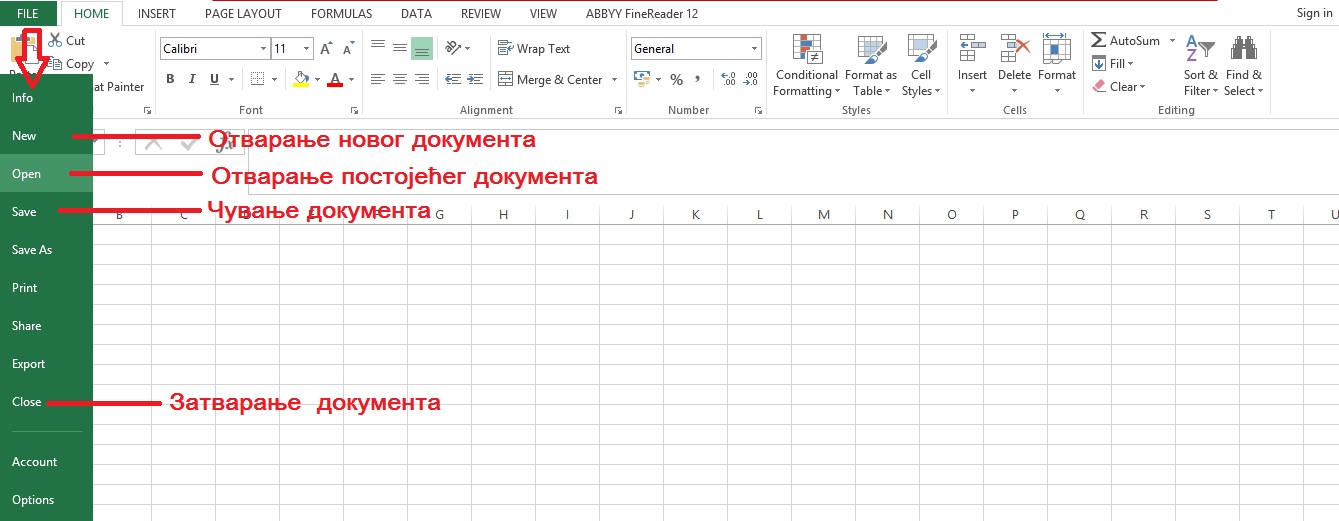 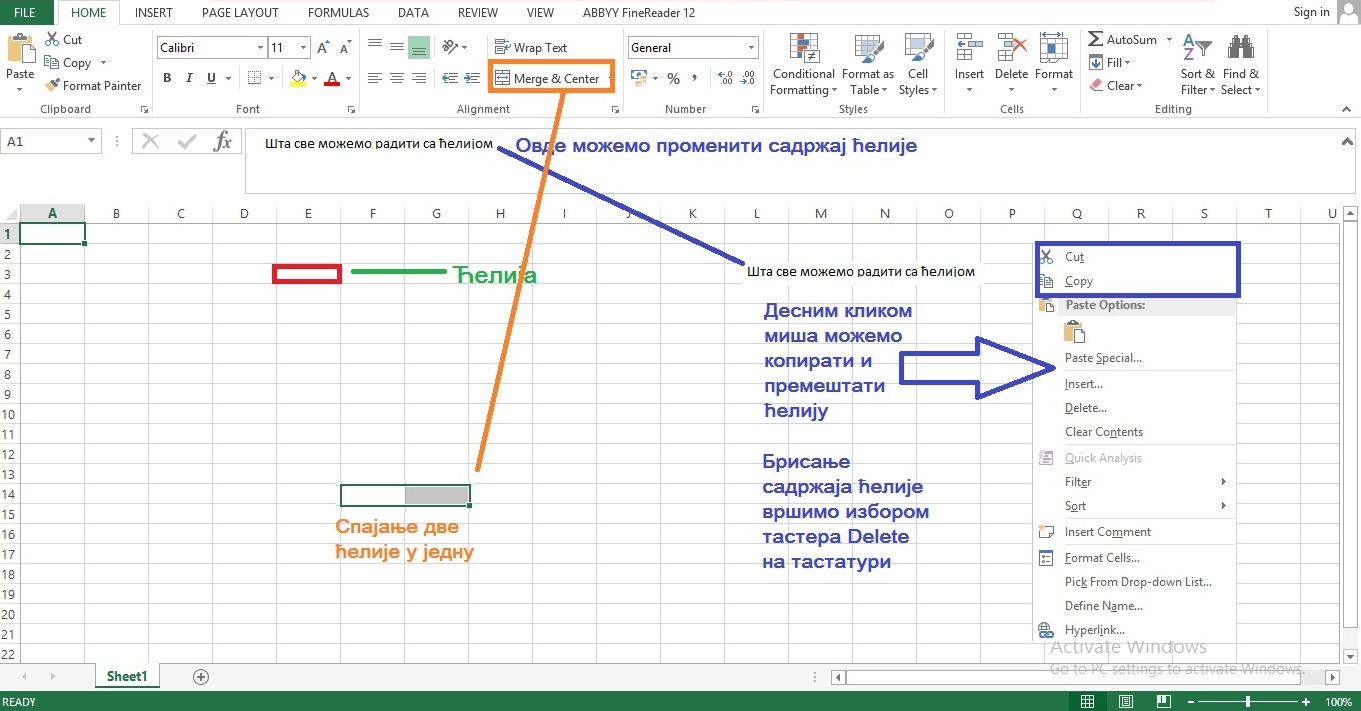 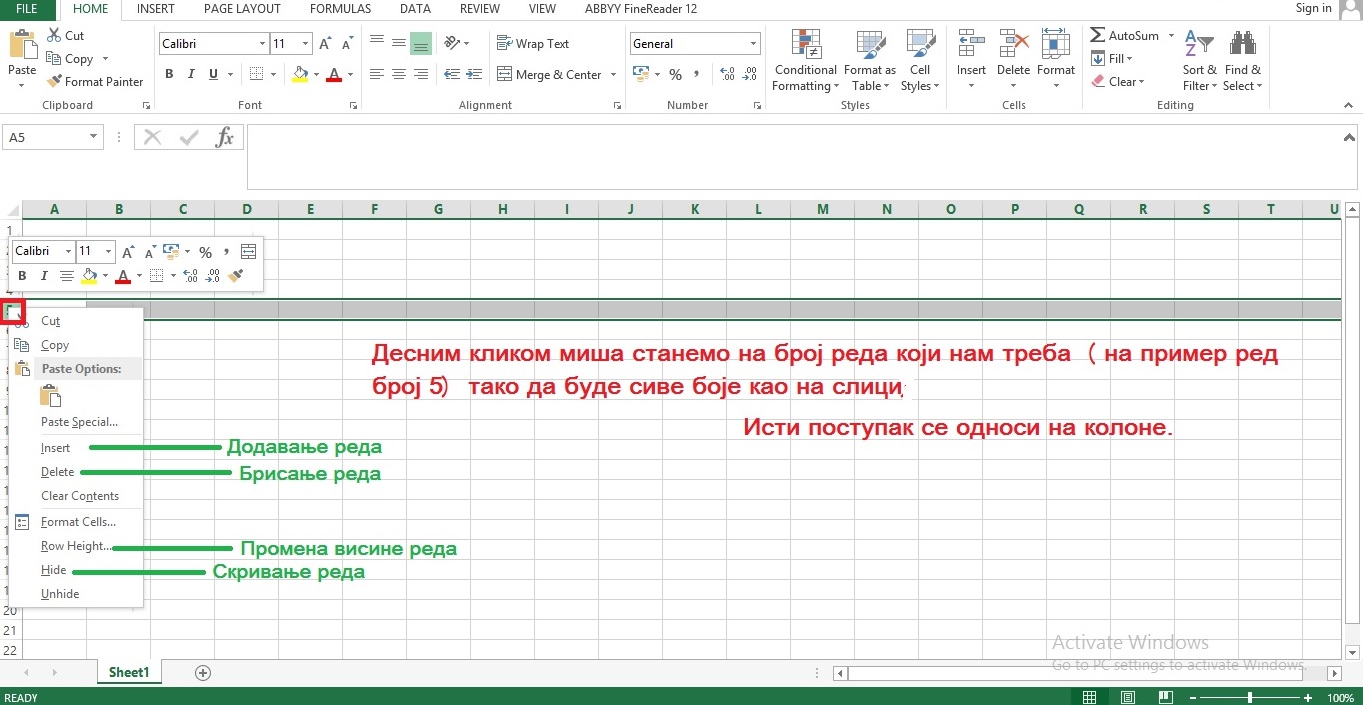 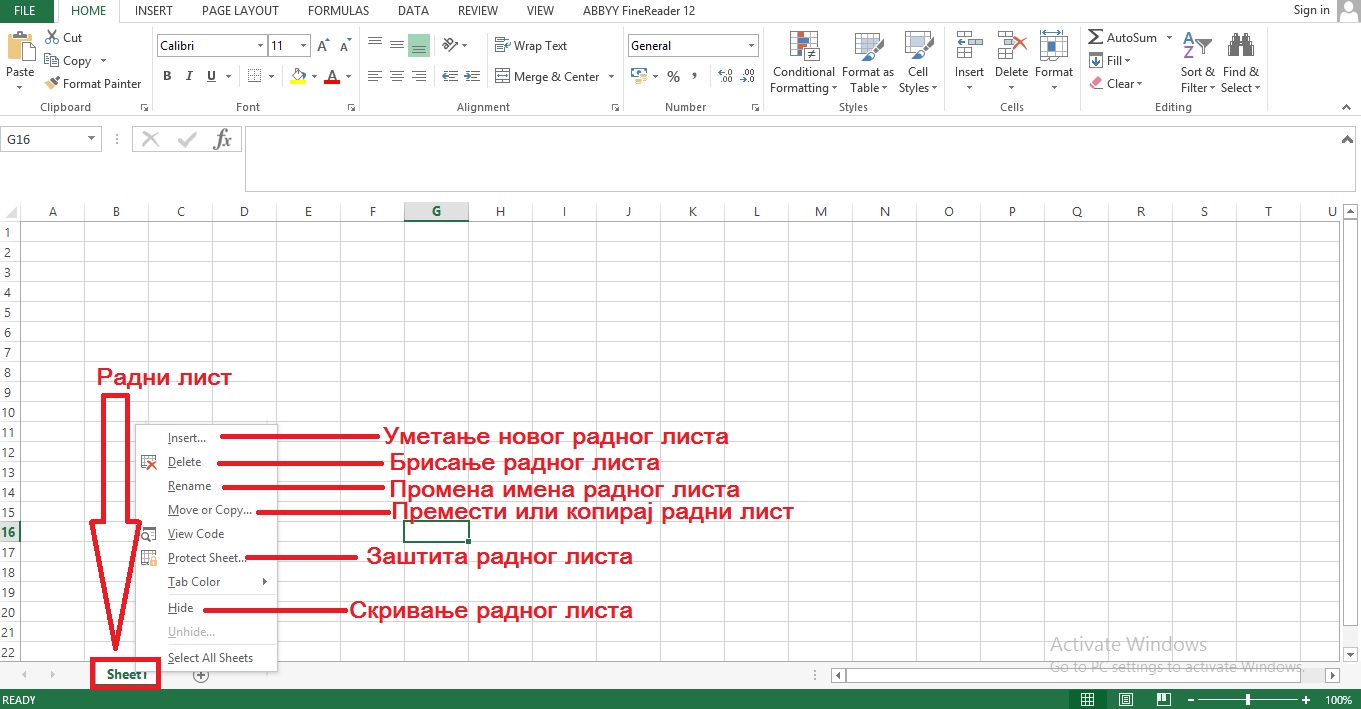 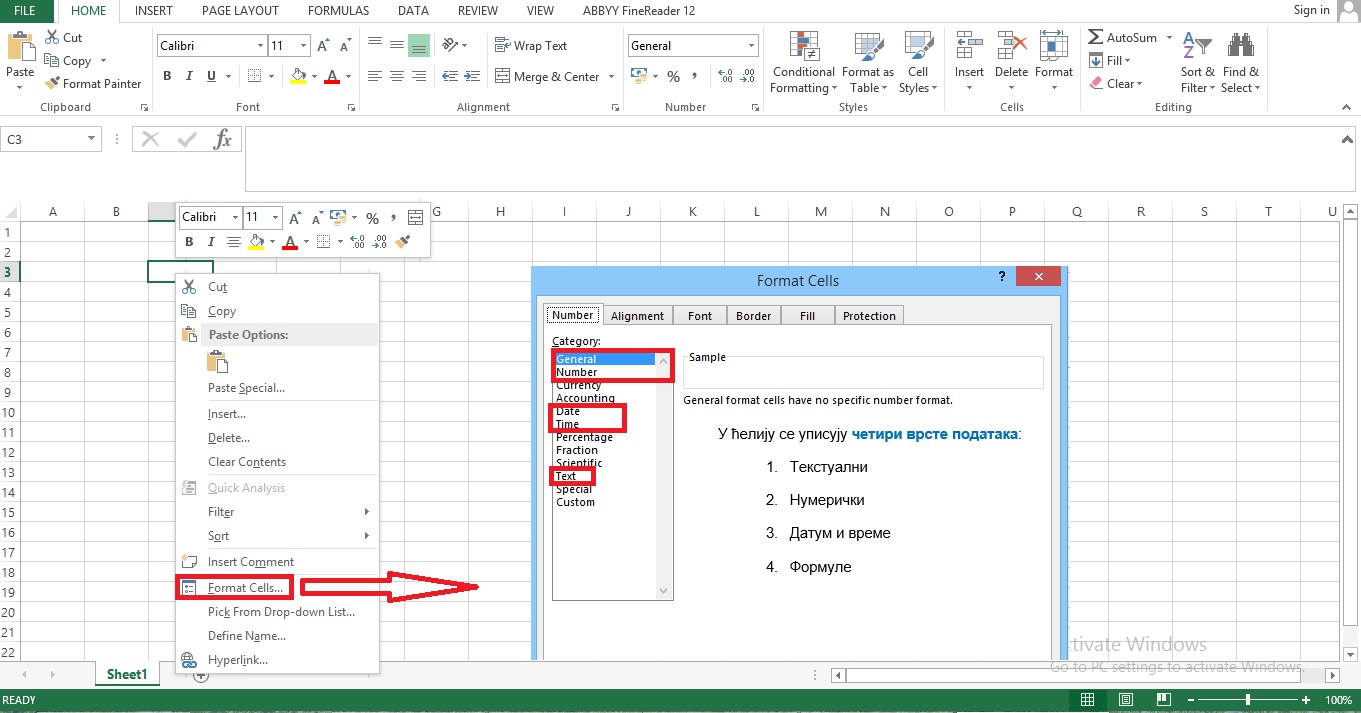 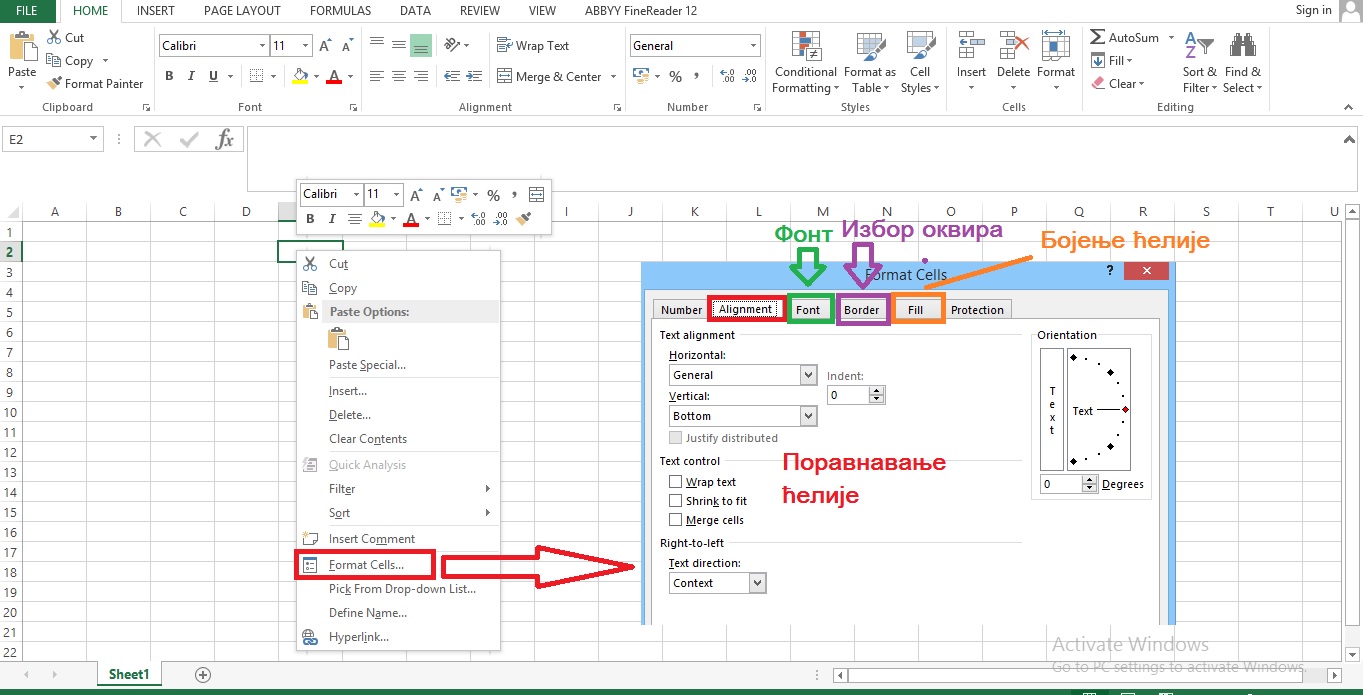 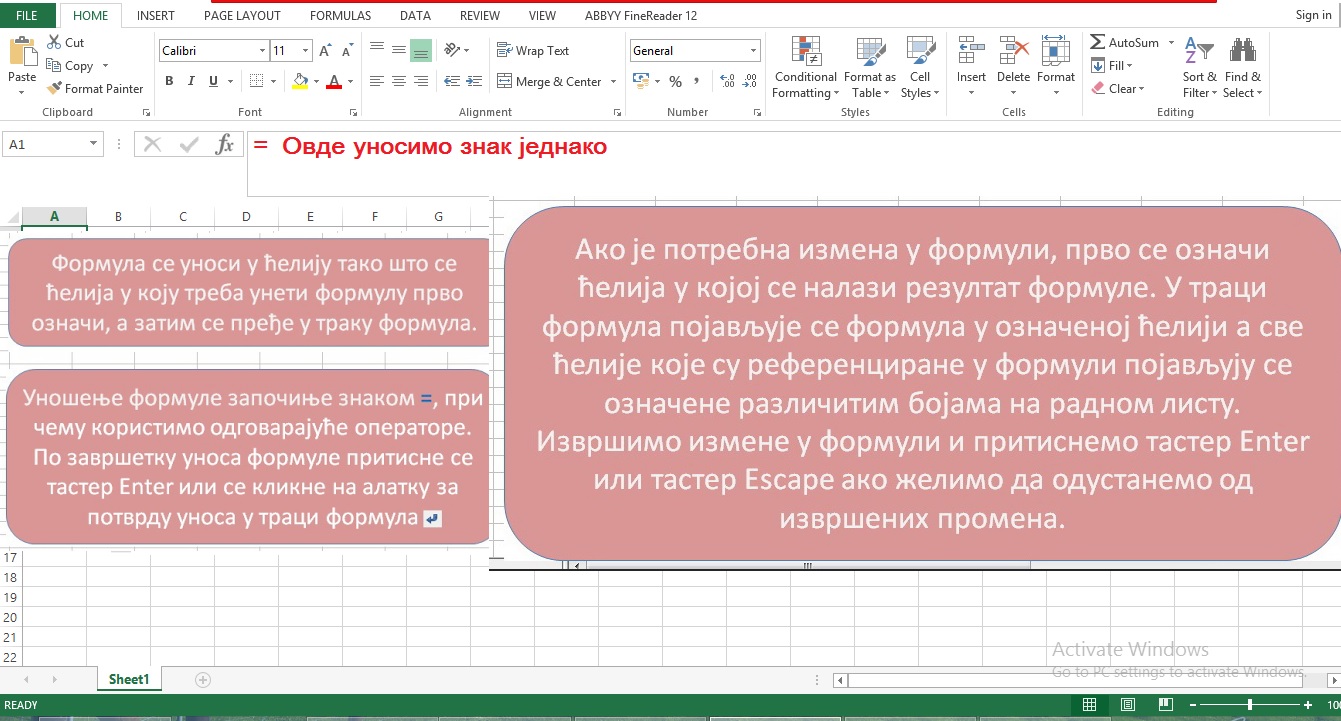 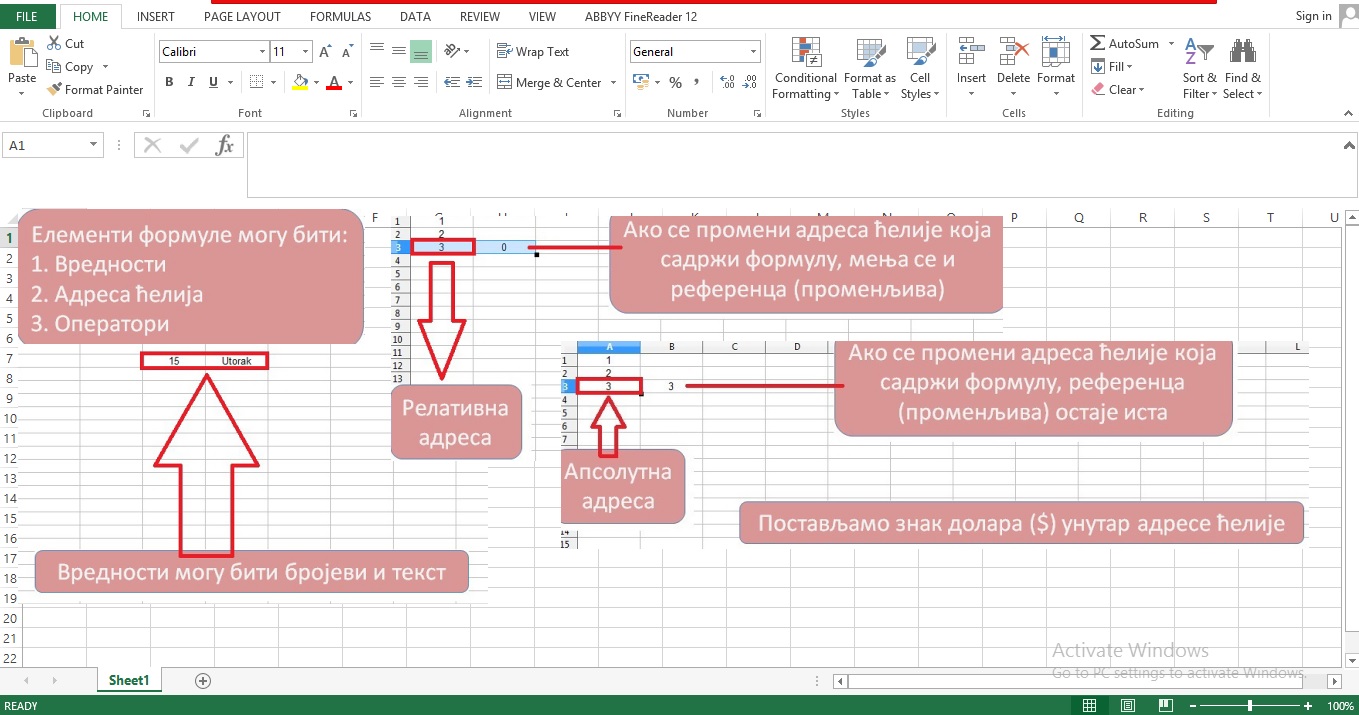 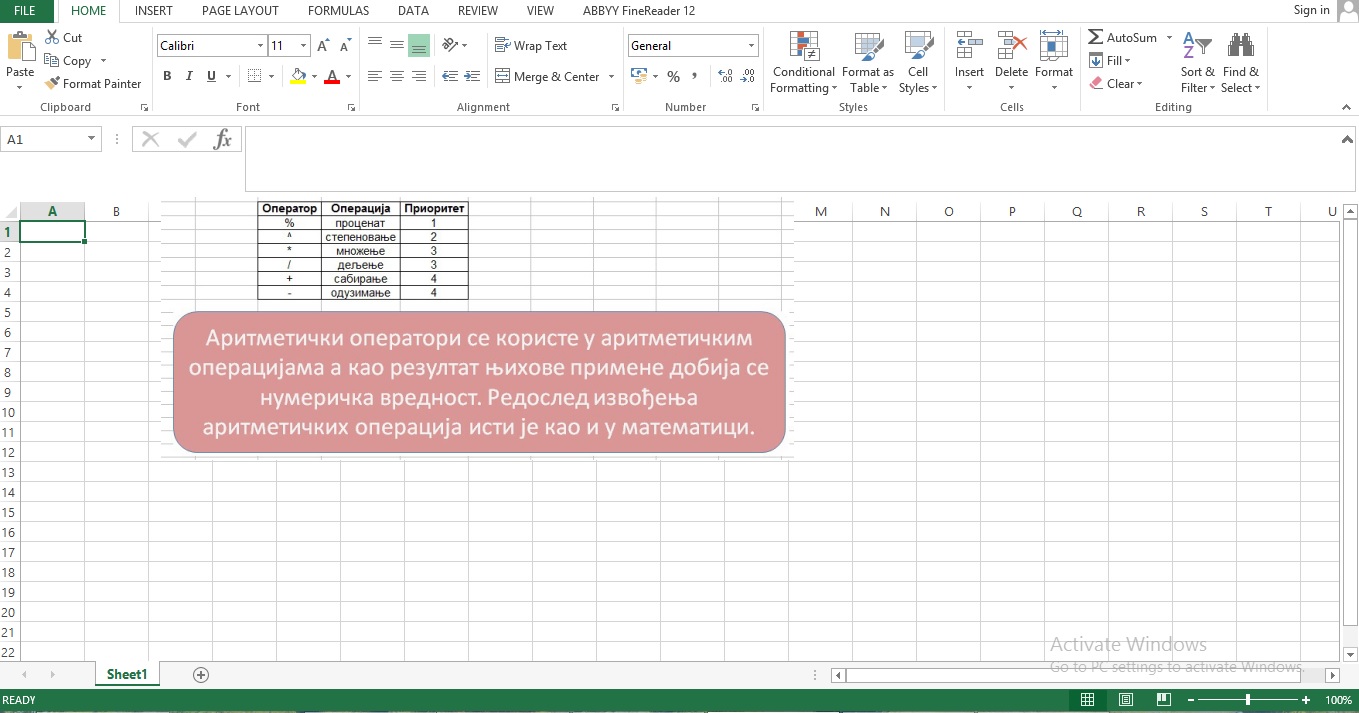 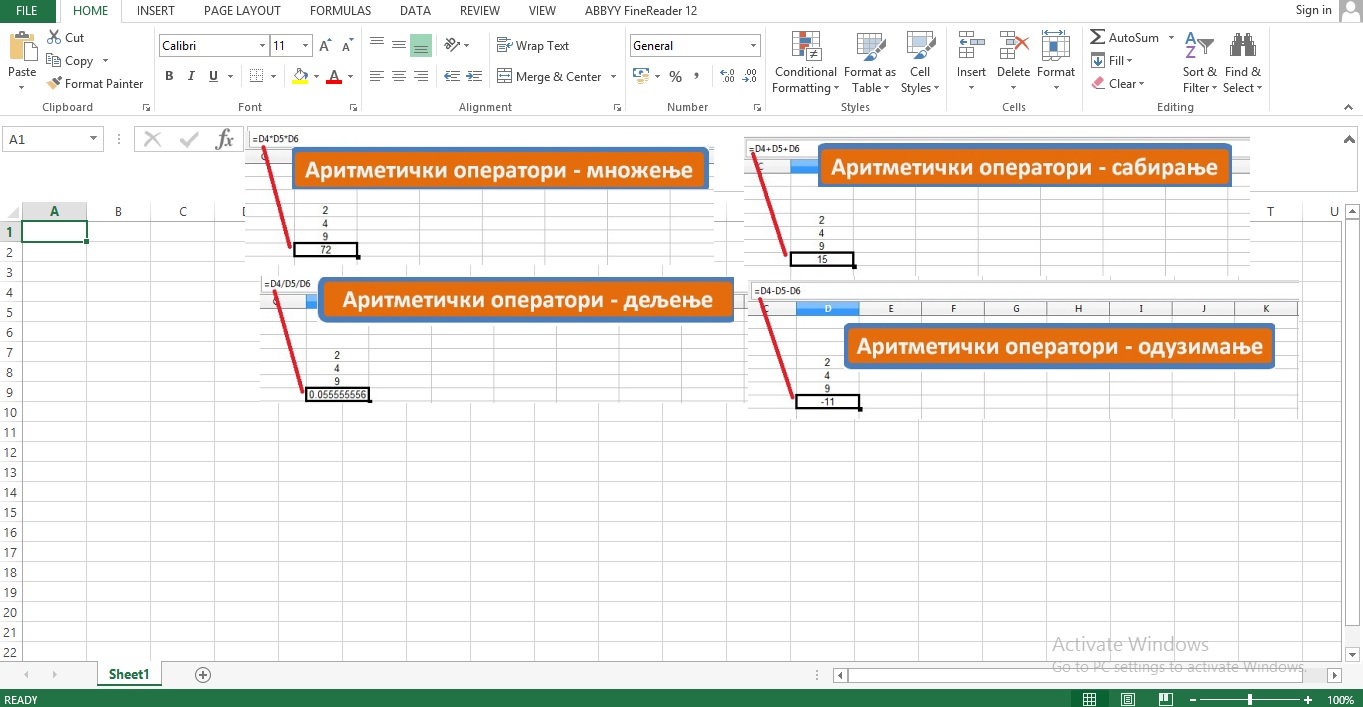 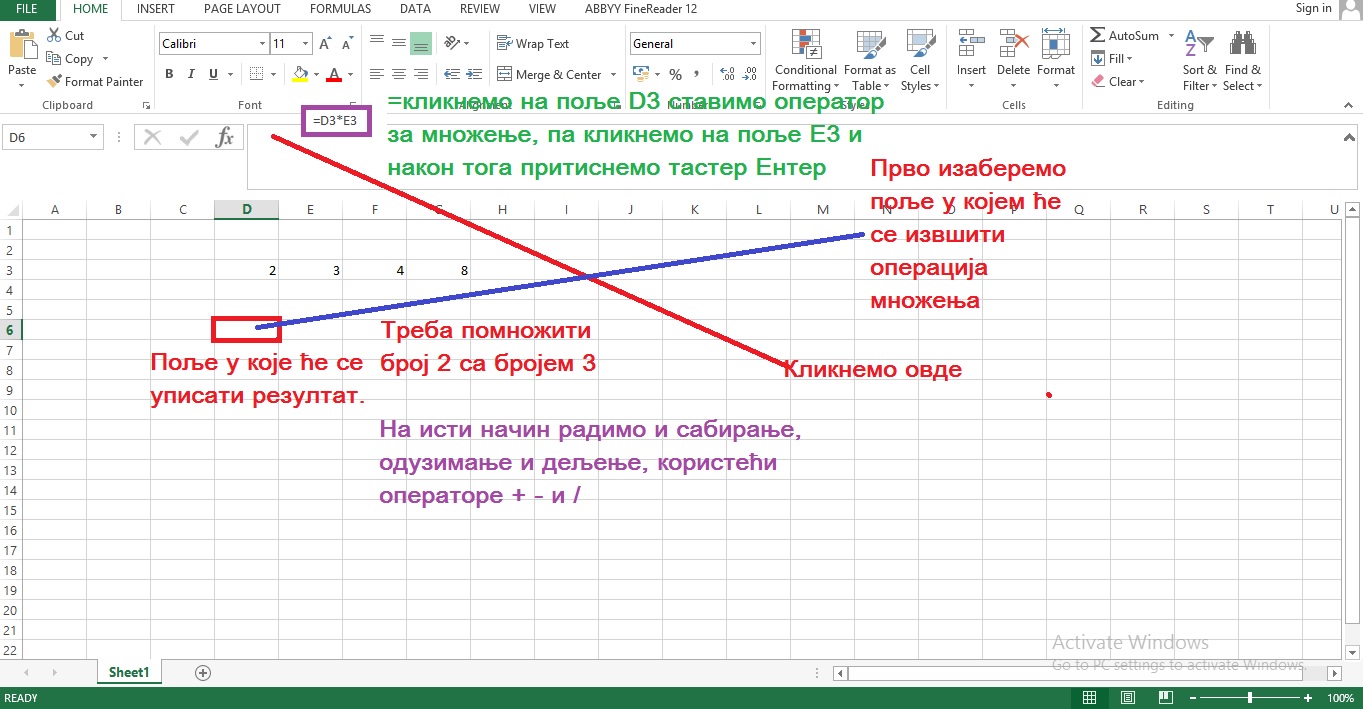 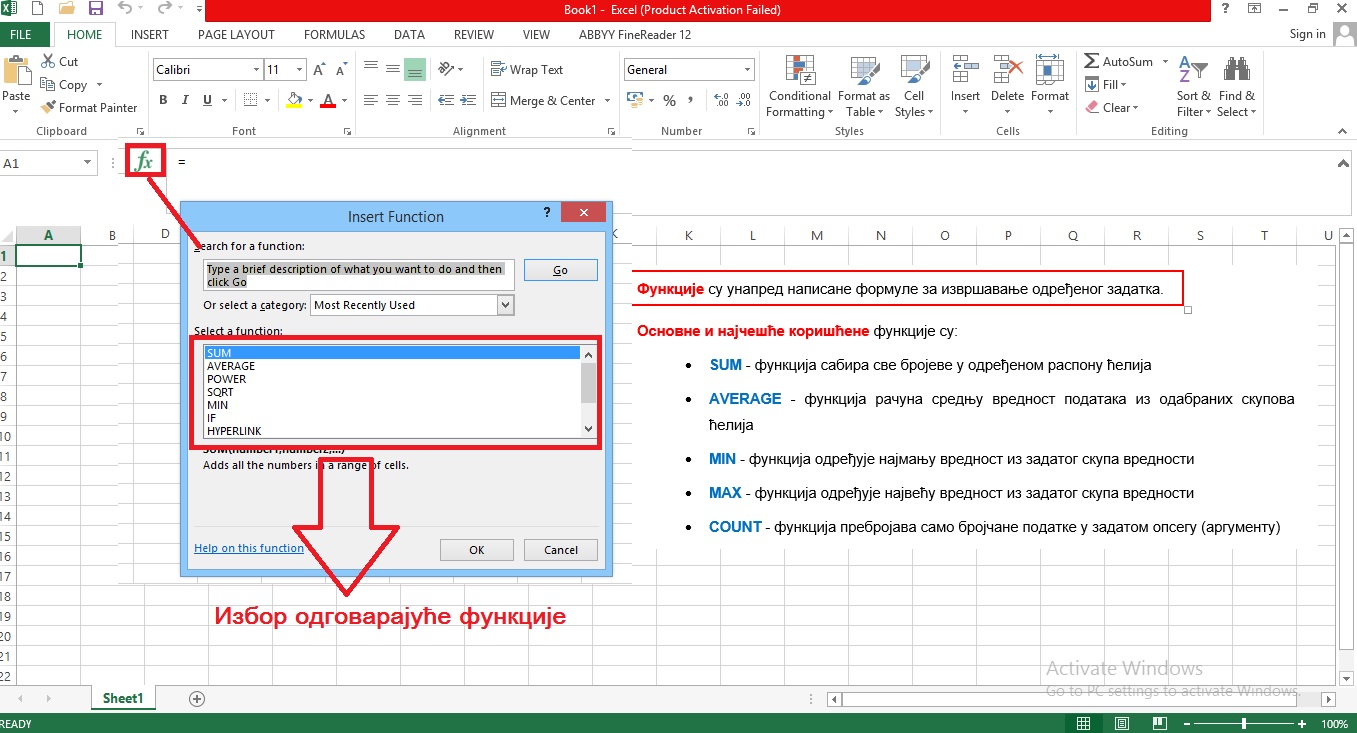 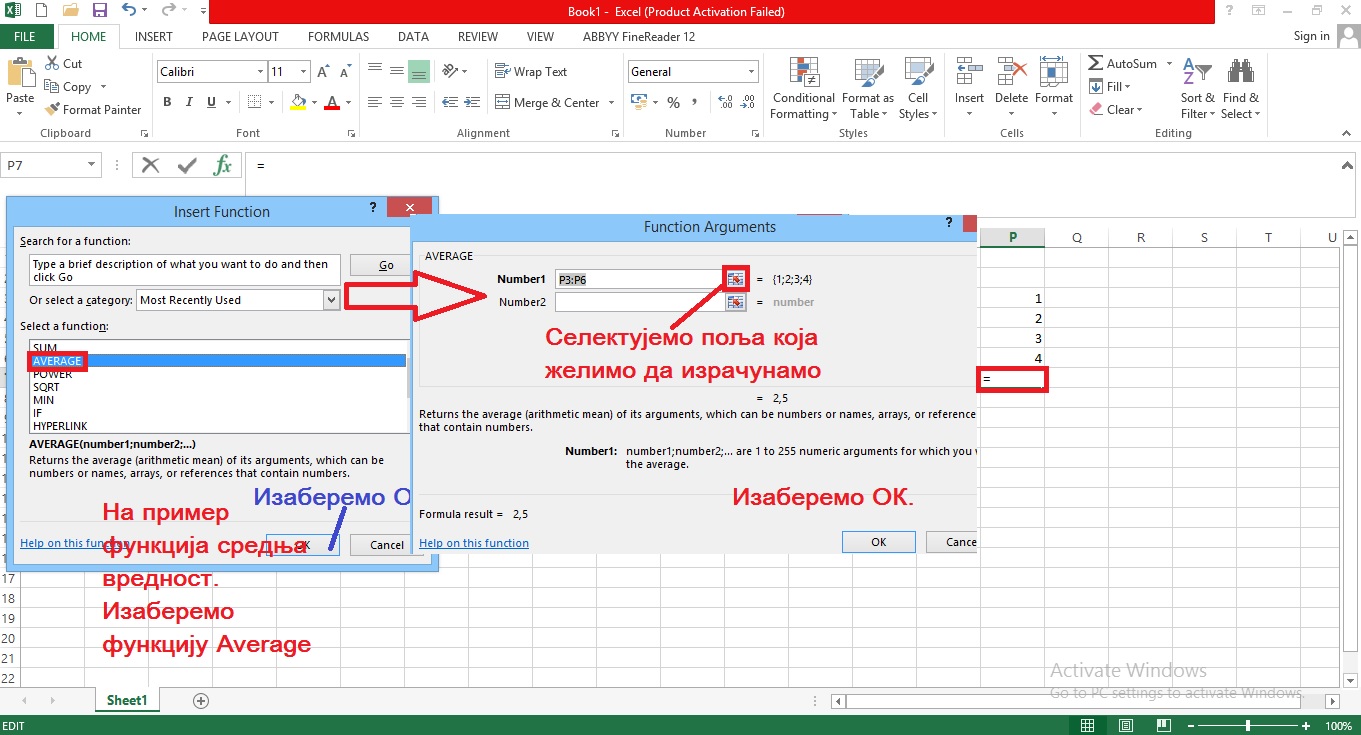 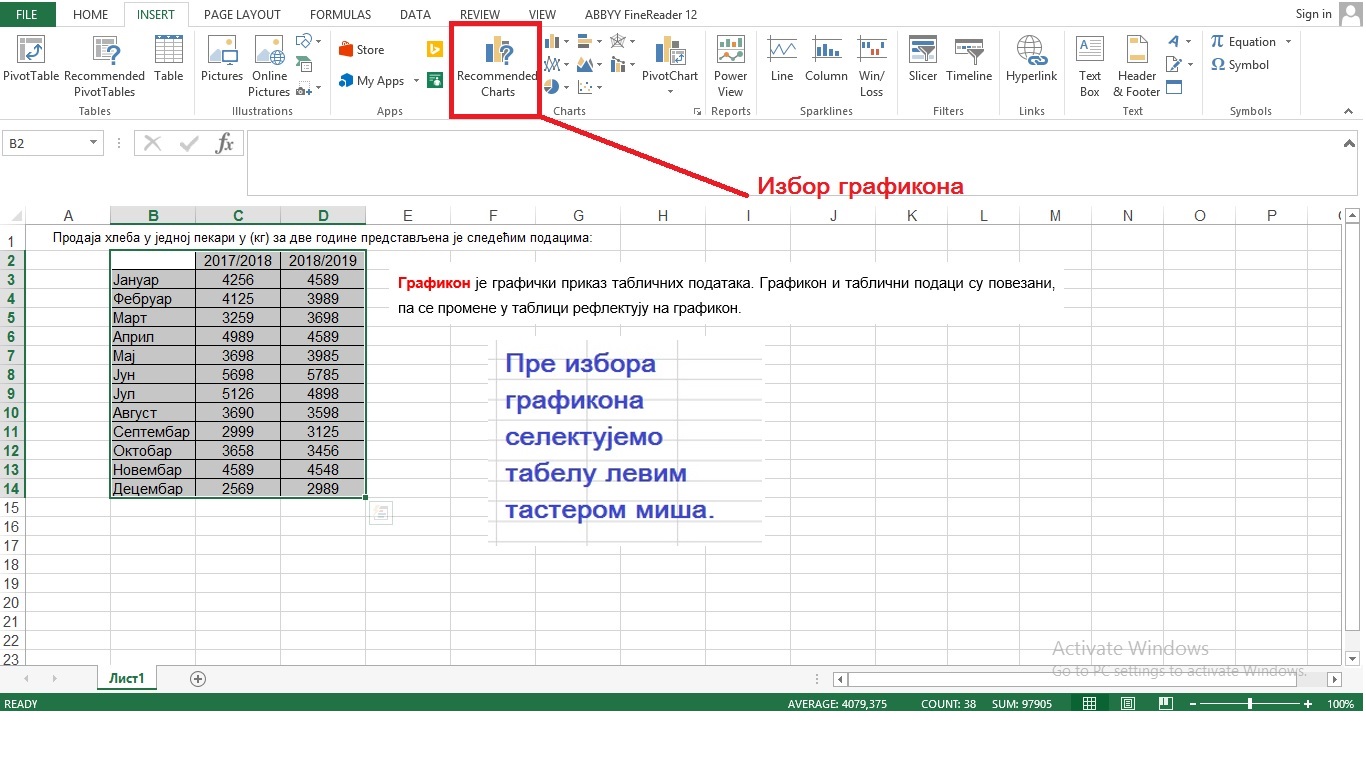 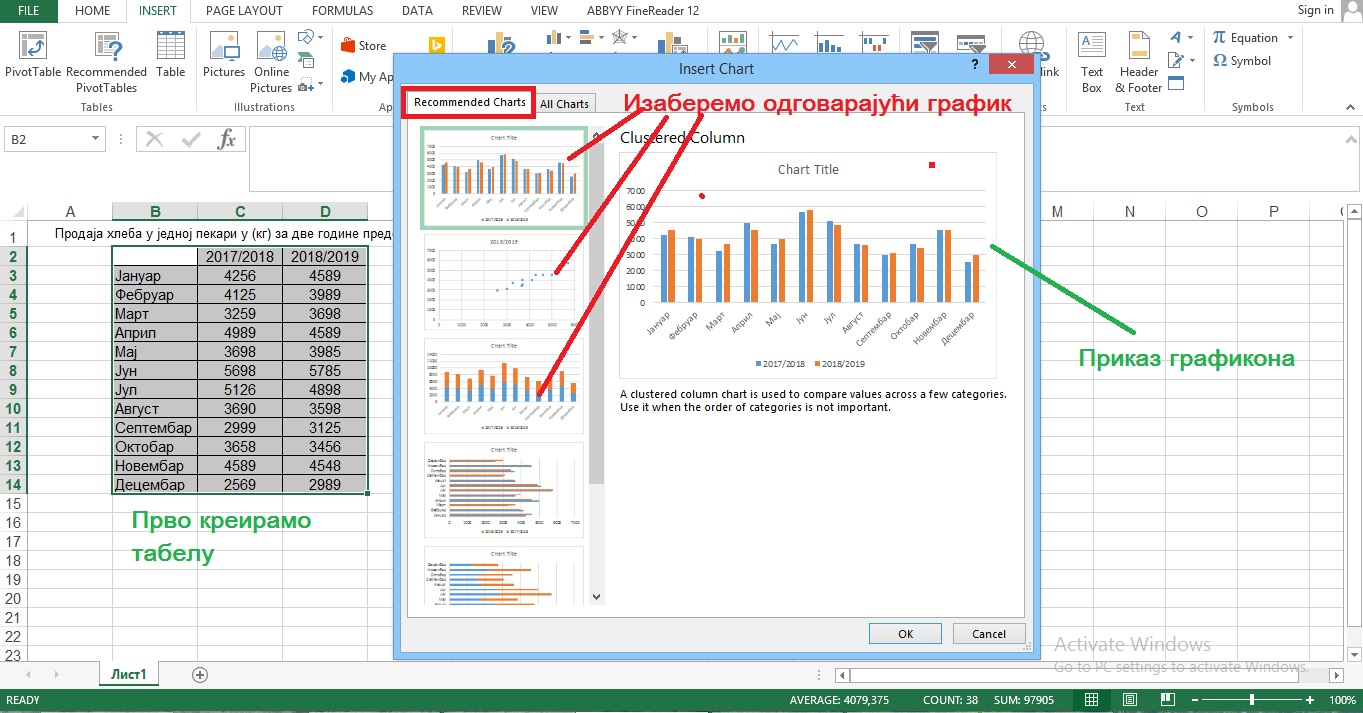 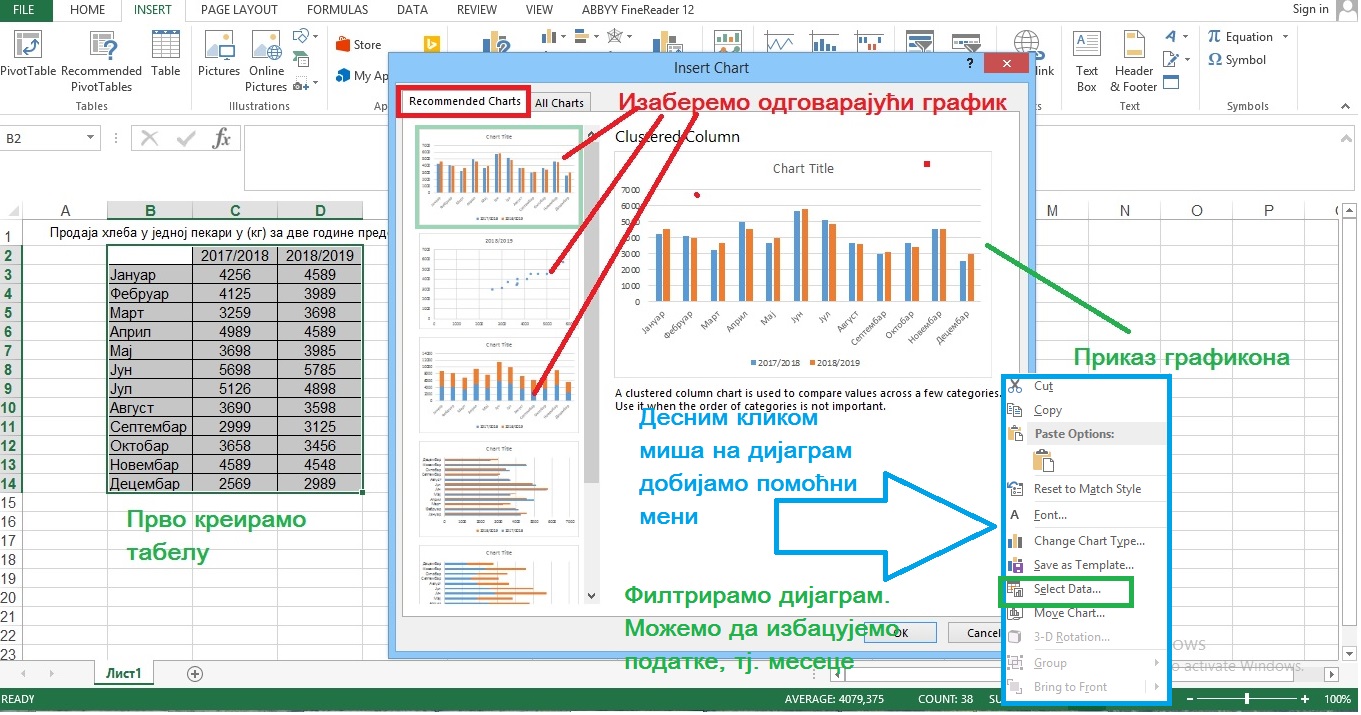 